Муниципальное бюджетное общеобразовательное учреждениеГригорьевская начальная общеобразовательная школа«Утверждаю»Директор МБОУ Отрадовской СОШПриказ №107 от 19.08.2019._____________ Котова Ж.А.Программа по внеурочной деятельности «В мире английского языка»2 классУровень общего образования начальное общее образование, 2  классыКоличество часов 66 . Учитель Яцына Светлана МихайловнаПрограмма разработана на основе авторской программы по английскому языку к УМК «Rainbow English» для учащихся 2-4 классов общеобразовательных учреждений/ O. В. Афанасьева, И. В. Михеева, Н.В. Языкова, Е.А. Колесникова. - Москва: Дрофа, 2017.2019-2020г.Пояснительная запискаРабочая программа внеурочной деятельности «В мире английского языка», составленная в соответствии с Федеральным государственным образовательным стандартом основного общего образования, утверждённым Приказом Министерства образования и науки РФ от 17.12.2010 года № 1897 (в редакции приказов Министерства образования и науки РФ № 1644 от 29.12.2014 года, № 1577 от 31.12.2015 года), Примерных программ внеурочной деятельности, пособия «Внеурочная деятельность школьников. Методический конструктор: пособие для учителя» Д.В. Григорьев, П.В. Степанов – М.: Просвещение, 2014 (стандарты второго поколения), Уровень программы – базовый. Объем учебной нагрузки, согласно учебному плану образовательного учреждения на 2019-2020 учебный год, 2 часа в неделю.Учитывая продолжительность учебного года 68 недель, планирование составлено на 66 часов в год. С учетом выпадения на праздничные дни.Данная программа по внеурочной деятельностия направлена на социальное и культурное развитие личности учащегося, его творческой самореализации. Программа построена в русле задач развития и воспитания коммуникативной культуры школьников, расширения и обогащения их коммуникативного и жизненного опыта в новом контексте общения, расширения кругозора учащихся.Новизна данной программы заключается в том, что она рассматривается как система использования английского языка в развитии индивидуальности школьника.Актуальность разработки и создания данной программы обусловлена анализом сложившейся ситуации в практике преподавания иностранного языка в общеобразовательной школе, которая позволяет выявить противоречия между:требованиями программы общеобразовательных учреждений и потребностями учащихся в дополнительном языковом материале и применении полученных знаний на практике;условиями работы в классно-урочной системе преподавания иностранного языка и потребностями учащихся реализовать свой творческий потенциал.Цель – развитие индивидуальности школьников, их активной гражданской позиции и коммуникативных навыков через изучение лингвострановедческого материала по английскому языку.Задачи:углубление знаний по предмету,развитие речевых навыков,расширение лексического запаса,получение дополнительной лингвострановедческой информации об англоговорящих странах,разбудить интерес детей к углубленному изучению языка,использовать английский язык в обиходном общении,применять английский язык в других сферах школьной деятельности.Данная рабочая программа построена с учетом следующих компонентов:- социокультурный компонент;- национально-краеведческий компонент;- межкультурный компонент;- коммуникативно-речевые знания и умения оперировать этими знаниями.Срок реализации программы – один учебный год.Планируемые результаты освоения курсаЛичностные результаты:Учащиеся получат возможность научится:стремлению к самосовершенствованию в образовательной области «Иностранный язык»; стремлению к совершенствованию собственной речевой культуры в целом; коммуникативной компетенции в межкультурной и межэтнической коммуникации; общекультурной	и	этнической	идентичности	как	составляющие	гражданской идентичности личности;стремлению к лучшему осознанию культуры своего народа и готовность содействовать ознакомлению с ней представителей других стран;толерантному отношению к проявлениям иной культуры;     Метапредметные результаты:Учащиеся научатся:    взаимодействовать с окружающими, выполняя разные социальные роли;     осуществлять регулятивные действия самонаблюдения, самоконтроля, самооценки в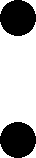 процессе коммуникативной деятельности на иностранном языке.Учащиеся получат возможность:   развивать исследовательские учебные действия, включая навыки работы с информацией: поиск и выделение нужной информации, обобщение и фиксация информации;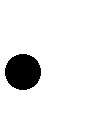    развивать навыки смыслового чтения, включая умение определять тему, прогнозировать содержание текста по заголовку/по ключевым словам, выделять основную мысль, главные факты, опуская второстепенные, устанавливать логическую последовательность основных фактов;Предметные результатыКоммуникативные уменияГоворениеУчащиеся научатся:вести диалог этикетного характера, диалог-расспрос, диалог побуждение к действию кратко высказываться о фактах и событиях, используя такие коммуникативные типы речи как описание, повествование и сообщение;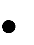 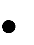 передавать содержание, основную мысль прочитанного с опорой на текст; делать сообщение в связи с прочитанным/прослушанным текстом.АудированиеУчащиеся научатся:выделять основную мысль в воспринимаемом на слух тексте; выбирать главные факты, опуская второстепенные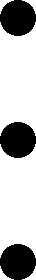 выборочно	понимать	необходимую	информацию	в	сообщениях	прагматического характера с опорой на языковую догадку, контекст.ЧтениеУчащиеся получат возможность научиться:   читать и понимать тексты с различной глубиной и точностью проникновения в их содержание (в зависимости от вида чтения): с пониманием основного содержания (ознакомительное чтение); с полным пониманием содержания (изучающее чтение); с выборочным пониманием нужной или интересующей информацией (поисковое/просмотровое чтение).Письменная речьУчащиеся научатся:делать выписки из текста;     писать короткие поздравления с днем рождения, другими праздниками, выражать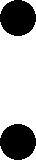 пожелания (объемом до 30 слов, включая адрес).   писать личное письмо с опорой на образец (расспрашивать адресата о его жизни, делах, сообщать тоже о себе, выражать благодарность, просьбы).Языковые знания и навыкиУчащиеся научатся:применять правила написания слов, изученных в 5 классе;   адекватно произносить и различать на слух все звуки английского языка, соблюдать правильное ударение в словах и фразах;   соблюдать ритмико-интонационные особенности предложений различных коммуникативных типов (утвердительное, вопросительное, отрицательное, повелительное), правильное членение предложений на смысловые группы;   распознавать и употреблять в речи основные изученные в данном курсе лексические единицы (слова, словосочетания, реплики-клише речевого этикета);   использовать основные способы словообразования (аффиксация, словосложение, конверсия);   понимать и использовать явления многозначности слов английского языка, синонимии, антонимии и лексической сочетаемости;   распознавать и употреблять в речи основные морфологические формы и синтаксические конструкции изучаемого английского языка, изученные грамматические явления (видовременные формы глаголов, модальные глаголы и их эквиваленты, артикли, существительные, степени сравнения прилагательных и наречий, местоимения, числительные, предлоги).Социокультурные знания и уменияУчащиеся научатся:   осуществлять межличностное и межкультурное общение, используя знания элементов речевого поведенческого этикета в англоязычной среде в условиях проигрывания ситуаций общения «В семье», «В школе»;   писать свое имя и фамилию, а также имена и фамилии своих родственников и друзей на английском языке;   правильно оформлять адрес на английском языке.Учащиеся получат возможность познакомиться с:фамилиями и именами выдающихся людей в странах изучаемого языка; оригинальными или адаптированными материалами детской поэзии и прозы;государственной символикой (флагом и его цветовой символикой, гимном, столицами стран изучаемого языка);   традициями проведения праздников Рождества, Нового года, Пасхи в странах изучаемого языка;   словами английского языка, вошедшими во многие языки мира, в том числе и в  русский) и русскими словами, вошедшими в лексикон английского языка.Компенсаторные уменияУчащиеся научатся:переспрашивать, просить повторить, уточняя значение незнакомых слов;использовать в качестве опоры при собственных высказываниях ключевые слова, план к тексту, тематический словарь и т.д.;   прогнозировать содержание текста на основе заголовка, предварительно поставленных вопросов;   догадываться о значении незнакомых слов по контексту, по используемым собеседником жестам и мимике;   использовать синонимы, антонимы, описания явления, объекта при дефиците языковых средств.Содержание курса внеурочной деятельности «В мире английского»Введение – изучение английского языка – это здорово!Знакомство с одноклассниками, сказочными персонажами. Получение информации о собеседнике. Использование элементов речевого этикета. Выражение благодарности. Выражение просьбы. Расспросы об имени, фамилии, возрасте людей, их роде деятельности.Географическое положение Великобритании – Изучение географической карты. Площадь страны. Крупнейшие города Англии: Лондон.Символы Соединенного Королевства – Знакомство с главным символом Великобритании. Государственные символы. Национальные символы. Достопримечательности Лондона – Изучение достопримечательностей ЛондонаЗнаменитые люди Великобритании - Знакомство с творчеством знаменитых людей Великобритании. Что было изобретено в Великобритании? эластичный бинт, степлер, паровоз, ядерная физика… Национальные традиции – Изучение национальных традиций и обычаев изучаемого языка.Национальные праздники - Знакомство с праздниками Великобритании.
Немного обо всем – Ознакомление с некоторыми интересными фактами о Великобритании. Исторические факты. Форма правления на острове. Виндзорский замок. Изветные музыканты.Обобщение усвоенных знаний – проверка и закрепление пройденного материалаРаздел III. Тематическое планирование№п/пДатаТема урока№п/пДатаТема урокаРаздел 1. Изучение английского языка – это здорово!106.09		060Введение. Изучение английского языка – это здорово!Раздел 2. Географическое положение Великобритании206.09Географическое положение и особенности Великобритании. Климат.313.09Географическое положение и особенности Великобритании. Климат.413.09Англия и Шотландия520.09Англия и Шотландия620.09Уэльс и Северная Ирландия727.09Уэльс и Северная Ирландия804.10Природа. Реки и озера Великобритании904.10Природа. Реки и озера Великобритании1011.10Игра-соревнование на тему «Великобритания»1111.10Викторина на тему «Великобритания»Раздел 3. Символы Соединенного Королевства1218.10Символы Соединенного Королевства Флаг, Гимн, Герб1318.10Символы Соединенного Королевства Флаг, Гимн, Герб1425.10Флористические символы1525.10Флористические символы1608.11Составление коллажа по теме: «Символы Соединенного Королевства»1708.11Составление коллажа по теме: «Символы Соединенного Королевства»Раздел 4. Достопримечательности Лондона1815.11Сады и парки Лондона1915.11Сады и парки Лондона2022.11Музеи и театры2122.11Музеи и театры2229.11Букингемский дворец и другие резиденции королевской семьи2329.11Букингемский дворец и другие резиденции королевской семьи2406.12Стоунхендж2506.12Стоунхендж2613.12Биг-Бен и здание парламента, Вестминстерское аббатсво, собор св. Павла, Лондонский Тауэр. Конкурс рисунков.Раздел 5. Знаменитые люди Великобритании.2713.12Уильям Шекспир2820.12Королева Елизавета2920.12Диана Уэльская3027.12Дэвид Бекхэм3127.12Группа Битлз3217.01Чарли Чаплин3317.01Проекты учащихся о знаменитых людях ВеликобританииРаздел 6. Что было изобретено в Великобритании?3424.01Лучшие изобретения в Великобритании, которые потрясли мир3524.01Лучшие изобретения в Великобритании, которые потрясли мир3631.01Проекты учащихся «Лучшие изобретения»3731.01Проекты учащихся «Лучшие изобретения»Раздел 7. Национальные традиции.3807.02Trooping the Colors, Queen’s Christmas speech3907.02Trooping the Colors, Queen’s Christmas speech4014.02Английский завтрак, чай, садоводство4114.02Английский завтрак, чай, садоводствоРаздел 8. Национальные праздники.4221.02Рождество, Пасха, День святого Валентина4321.02Рождество, Пасха, День святого Валентина 4428.02День матери4528.02День матери4606.03Хеллоуин, ночь Гайя Фокса, весенние и летние праздничные дни. 4706.03Хеллоуин, ночь Гайя Фокса, весенние и летние праздничные дни.4813.03Урок-праздникРаздел 9. Немного обо всем4913.03Спорт в Великобритании5020.03Характер англичан, манеры5120.03Английская кухня5203.04Английская еда5303.04Пабы Лондона5410.04Рестораны Лондона5510.04Жизнь молодежи в Великобритании5617.04Английские пословицы и их значение5717.04Чай-самый популярный напиток  в Великобритании.5824.04Транспорт в Великобритании. Символ Великобритании – doule-deck bus5924.04Конкурс рисунков на тему «Транспорт в Великобритании»6008.05Жилища англичан.6108.05Конкурс рисунков на тему «Жилища англичан»6208.05Средства массовой информации Великобритании6315.05Телевиденье в Великобритании6415.05Неписаные правила ВеликобританииРаздел 10. Обобщение усвоенных знаний6522.05Контроль и обобщение знаний6622.05Защита проектов по теме «Великобритания»